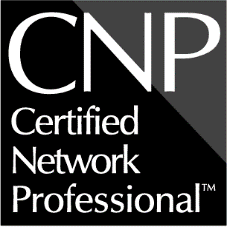 RECERTIFICATIONAPPLICATION INSTRUCTIONSINSTRUCTIONS: Complete each item on the application, attach all documents, attach application fee payment, and mail to: Network Professional AssociationCNP ProgramAddress: 1401 Hermes Lane San Diego, CA 92154 United StatesPhone: 888-NPA-NPA0 Email: cnp@npa.org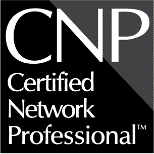 APPLICATIONINSTRUCTIONS: Complete each item on the application, attach all documents, attach application fee payment, and mail to: NPA, CNP Program, 
.  You may contact the CNP program at 1-888-NPA-NPA0 for updates and the status of your application.SECTION I.  APPLICANT PROFILE INFORMATIONFirst Name      	Last Name      NPA ID #:        (NPA Professional or Executive Membership is required for CNP holders)Web site or blog:      ID type      	Issuing Authority:     	ID #:      	  (ex: drivers license, military ID, passport)Date of Birth (MM/YYYY):      
Employer/Company Name      Title      											Work Address      City      	State/Province      	Zip/Postal      Country      Work Phone      	Work Fax      Email Address      	Web Site       SECTION II.  Program Selection ACNP continuationThe Associate Certified Network Professional is for those individuals that are working toward a CNP.You must:Be a member of the NPA in good standing at the time of applicationProvide evidence of progress towards CNP (Section IV – VIII)Agree to Code of Ethics (Section VIII)Submit application and pay fees CNP RecertificationThe Certified Network Professional for those individuals with demonstrated mastery of a body of IT and networking knowledge and the demonstrated ability to apply that knowledge in a professional setting.You must:Be a member of the NPA in good standing at the time of applicationProvide evidence of Ongoing professional development (Section IV – VIII)Submit application and pay feesSECTION II.  PaymentPayment Information (Payment must accompany applicationUS dollars only)Select Fee you are to Pay*: 	(Current, continuing NPA membership is a requirement of the CNP) CNP Recertification plus NPA member renewal: $200 plus $125 = $325 total	NPA Member #      ______    ACNP Continuation plus NPA member renewal: $100 plus $125 = $225 total	NPA Member #      ______   Method of Payment	*CNP APPLICATION FEE POLICY:  CNP application fees are non-refundable.   Credit Card Payment over Phone (888 672-6720)	Date paid: ___________      Last 4 digits of credit card: ___________ Credit Card on-line at http://www.npa.org/CNP  Payment by mail/email       MasterCard       Visa      American Express      Check /Money Order (Payable to CNP)      Card #        _______________________________________	      Expiration Date      ______________   CVV      __________       Name on Card        _________________________________________       Billing Street           ______________________________________________________________      	City, State        ________________________	Postal Code      ______________      Day Phone      ______________
      Card holders Signature	      _______________________________________SECTION IV. Education Credits List 100 qualifying continuing education credits earned in the last year. Credits can only be awarded for professional level work as determined by CNP Guidelines. SECTION V. IT Professional Level ActivitiesList 1000 hours of IT professional level activities performed in the last year. Hours can only be awarded for professional level activities as determined by CNP Guidelines.  Examples are employment, consulting, publishing, teaching…SECTION VI.  Certifications UpdateSECTION VII.  Ethics ValidationProvide evidence of education in professional ethics for the Certified Network Professional. The IT Professional has the option of taking an approved education classes in Professional Ethics as Related to IT or submitting a journal paper or article  addressing an ethics topic (12000 words minimum).SECTION VII.  Professional Work Experience Documentation
Please indicate your qualified work experience and equivalent work experience by completing the information below.  Please indicate the number of years and months of experience of each employer or client site in the box provided, and tally them to complete line one of the Work Experience Worksheet.  As part of work experience verification, you will need to contact your employer(s), and have them email, mail, fax, or call the CNP Program to verify work experience. Please note: a minimum 3 years or 36 months of experience is required for CNP candidates.  Work experience references from employer(s) are randomly verified.Current Employer/Client      	Years        Months    Division/Entity       Position	     	Phone       Supervisor/Contact Name       Address       			City       			State/Provence       		Zip/Postal       CountryDescription of Network Experience:       SECTION VIII.   Professional References Provide two professional references who can substantiate this recent year of your professionalism and ethical conduct. (Employment verification is in Section XI)Reference Name      	Relationship       	Years       Months    Company	     	Title       Phone       Address       			City       			State/Provence       		Zip/Postal       CountryComment:       Reference Name      	Relationship       	Years       Months    Company	     	Title       Phone       Address       			City       			State/Provence       		Zip/Postal       CountryComment:       SECTION IX.  Certified Network Professional Code of EthicsThis Code of Ethics sets forth the principles and practices of professional conduct to be observed by holders of the Certified Network Professional credential conferred by the Network Professional Association.Certified Network Professionals have an obligation to their profession to uphold the high ideals and level of personal knowledge evidenced by the Certificate held. Professionals should also encourage the dissemination of knowledge pertaining to the network computing profession. Certified Network Professionals have an obligation to serve the interests of their employers and clients loyally, diligently and honestly.  Certified Network Professionals shall not engage in conduct that discredits the reputation or integrity of the network computing profession in general or the CNP program specifically.The essential elements relating to professional practice are:A high standard of skill and knowledgeA confidential relationship with people servedThe observance of an ethical codePublic confidence in and reliance upon the codes, principles, and practicesPrinciples and PracticesTo sustain and advance the integrity, honor, and prestige of the profession, I shall:Remain current about technological developments in one's field; contribute to the interchange of technical/professional information; and participate in educational activities, as a learner and, when feasible, a teacher.Recognize and commit to the confidential relationships that exist between professionals and their employers and/or clients; protect from disclosure to third parties any information acquired during the practice of one's profession, unless granted permission from proprietors of that information.Comply with laws, by-laws, and regulations governing the profession and the industry.Provide accurate information to consumers, clients, and employers about the profession and services offered.Promote appropriate standards of professional behavior.Respect intellectual property rights, including copyrights, patents and trademarks.Refrain from wittingly claiming competence I do not demonstrably possess; professionals shall not take unfair 
advantage of the lack of knowledge or inexperience of others.Not deliberately destroy or diminish the value or effectiveness of a network computing system through acts of commission or omission.Exercise technical and professional competence in my areas of certification and its specialties. A CNP shall disclose to the employer or client any pertinent known limitations.  A CNP shall not deliberately withhold vital information from the employer or client. Act with strict impartiality when giving independent advice to a client or employer. In the event that the advice given is currently or potentially influential to one's personal benefit, full and detailed disclosure to all relevant interested parties shall be made at the time the advice is provided.Not knowingly enter into a legal or contractual relationship with a party with whose interests conflict or are likely to conflict with mineunless that interest has been disclosed in advance to all parties involved.Have special regard for the potential effects of network computing systems on individuals’ rights to privacy.Qualify myself when expressing an opinion outside my professional competence in the event that such an opinion could be used improperly.Exercise integrity in association interactions. I shall not attempt to obtain certification by fraud or deception.  I shall not misstate a material fact or fail to make a statement of material fact in an application or statement of representation of qualifications to the Certification Council.
Discipline and Revocation
The CNP Advisory Board shall automatically revoke any Certificate for noncompliance with mandatory recertification processes.  The CNP Advisory Board, on behalf of the Network Professional Association, has the right to revoke any Certificate which has been awarded by it in the event that the recipient violates the Codes, or engages in conduct that discredits or disgraces the network computing profession.The CNP Advisory Board has created a set of policies and procedures for handling revocation.  These procedures detail the grounds for revocation, the due process requirements of a revocation proceeding, the hearing process with ample opportunity for both sides to present facts and arguments and an appeal process.I have read and agree to abide by this code of ethics.Signature of CNP Candidate	Date(signature required for application to be considered)SECTION X.  Certification of ApplicationCertified Network Professional (CNP)Read carefully before signingI certify that all information provided in this application is true to the best of my knowledge. I understand that omissions or misrepresentations may be cause for rejection or, if I am granted certification, may be cause for subsequent dismissal. I hereby authorize any former employee, person, firm, or corporation listed herein to answer any questions and agree to hold all persons harmless for giving any and all truthful information within their knowledge or records. I also authorize the NPA to validate the information on this application through any commercial means available, including criminal, background and credit checks.Signature of Candidate	Date(signature required for application to be considered)Qualified candidates receive equal consideration.  No question is asked for the purpose of excluding any candidate due to race, creed, color, national origin, religion, age, sex, and so on, as prohibited by law or regulation.  Complete this check list and application to 
       ensure accurate processing of your application: Update your personal profile information. Complete payment information (or enclose check or request call back) Ensure that the correct Certification program is selected (CNP or ACNP) Attach documentation confirming at least 100 education credits achieved in the last year Attach documentation confirming at least 1000 hours of IS professional level activities. Attach documentation for any new or updated certifications (as applicable) Attach documentation showing education in professional ethics or journal paper Sign Code of Ethics Sign application Send completed application and all support documentation to address listed belowContinuing EducationHoursCredit valueProfessional ActivityHoursVendor/InstitutionDegree/Certification# of required tests DateEducatorClass IDClass title Date takenOR              Journal Paper / Article titleAttached to Submission